ADVANCED BIOLOGY:  PHOTOSYNTHESIS(USE CHAPTER 10 AS A RESOURCE)PhotosynthesisAutotrophsHeterotrophsPHOTOSYNTHESIS CONVERTS LIGHT ENERGY TO THE CHEMICAL ENERGY OF FOOD Chloroplasts:  The Sites of Photosynthesis in Plants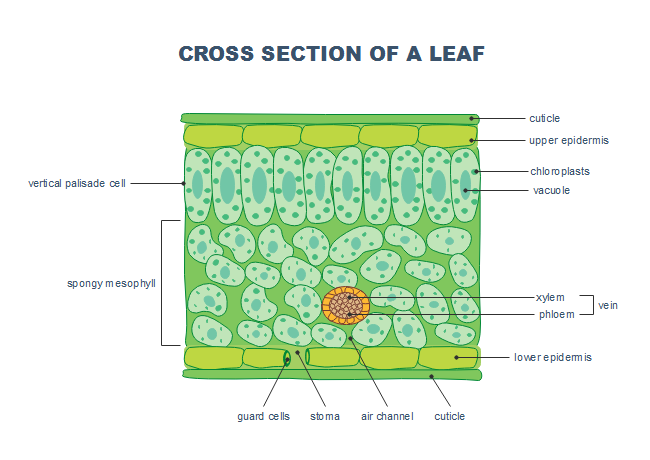  Mesophyll StomataChloroplast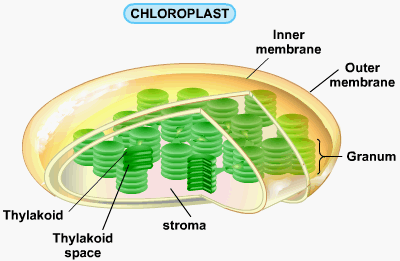  Tracking Atoms Through Photosynthesis:  Scientific Inquiry Reaction The Splitting of water Photosynthesis as a Redox Process The Two Stages of Photosynthesis:  A Preview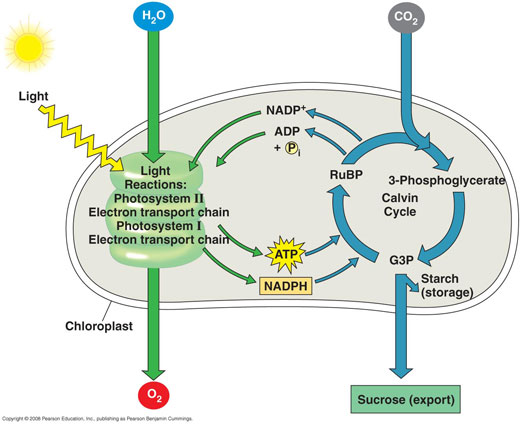   Light Reactions Calvin CycleTHE LIGHT REACTIONS CONVERT SOLAR ENERGY TO THE CHEMICAL ENERGY OF ATP AND NADPH The Nature of Sunlight (Read this information and take notes) Photosynthetic Pigments:  The Light Receptors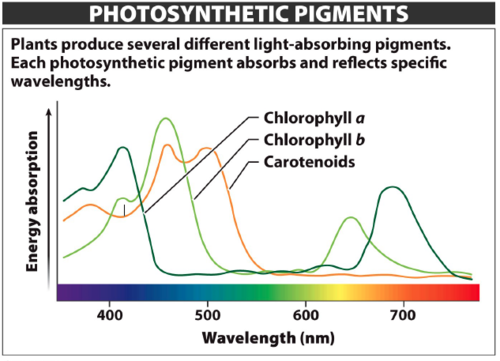  Excitation of Chlorophyll by Light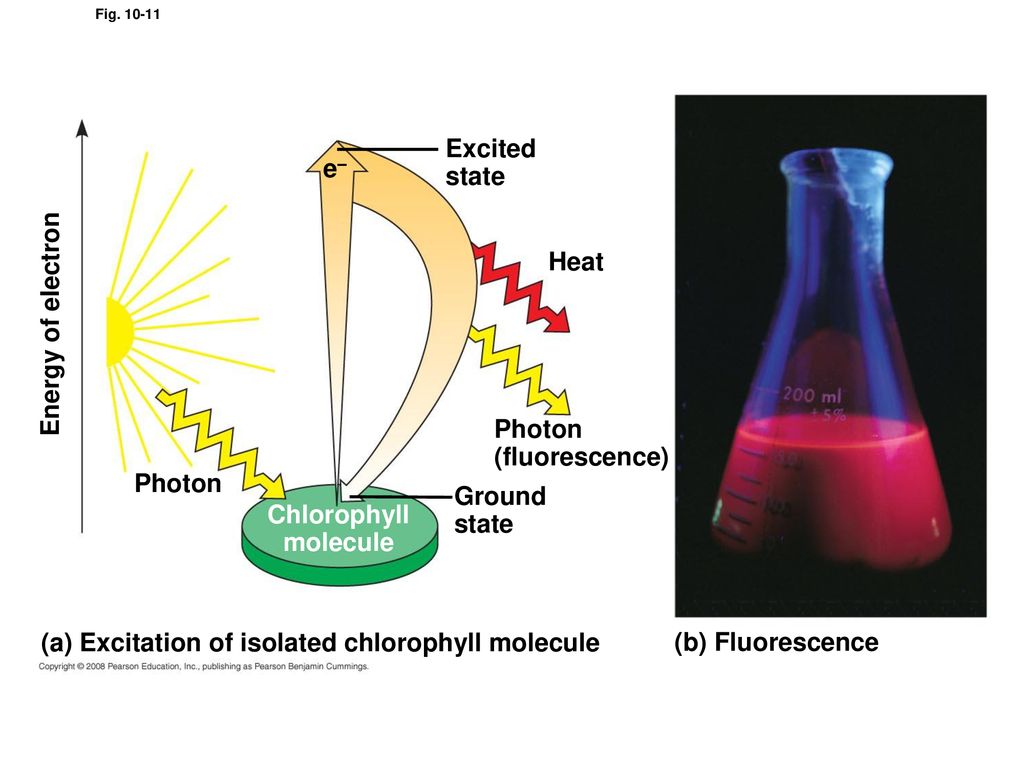  A Photosystem:  A Reactions-Center Complex Associated with Light-Harvesting Complexes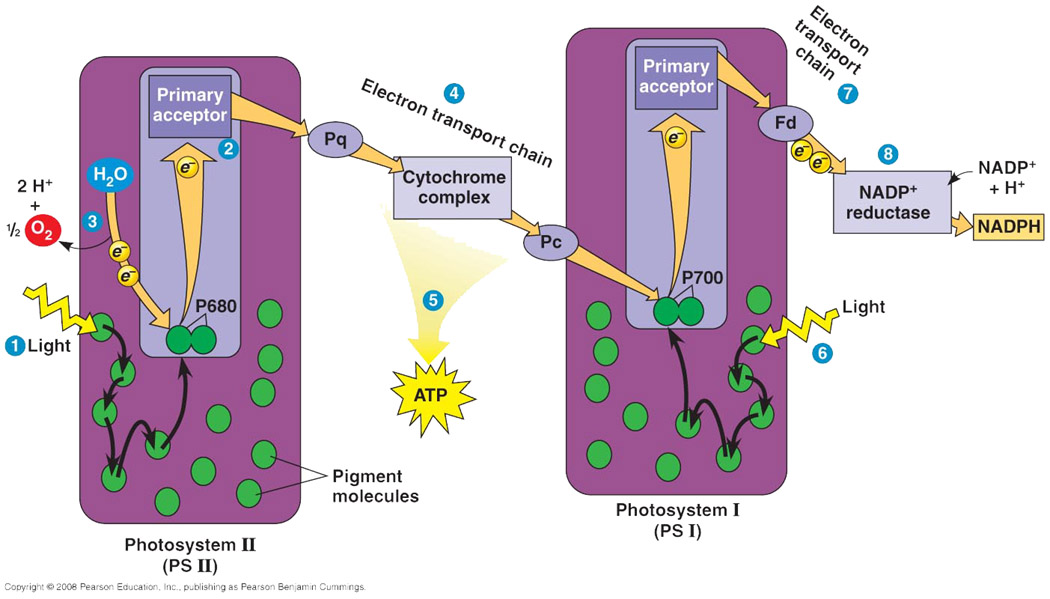  A Comparison of Chemiosmosis in Chloroplasts and Mitochondria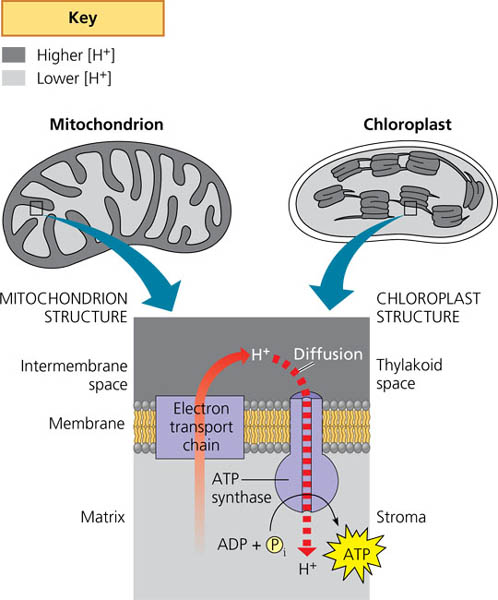  Generation of ATP Electron Transport Chain ATP Synthase Source of electrons Proton gradientTHE CALVIN CYCLE USES THE CHEMICAL ENERGY OF ATP AND NADPH TO REDUCE CO2 TO SUGAR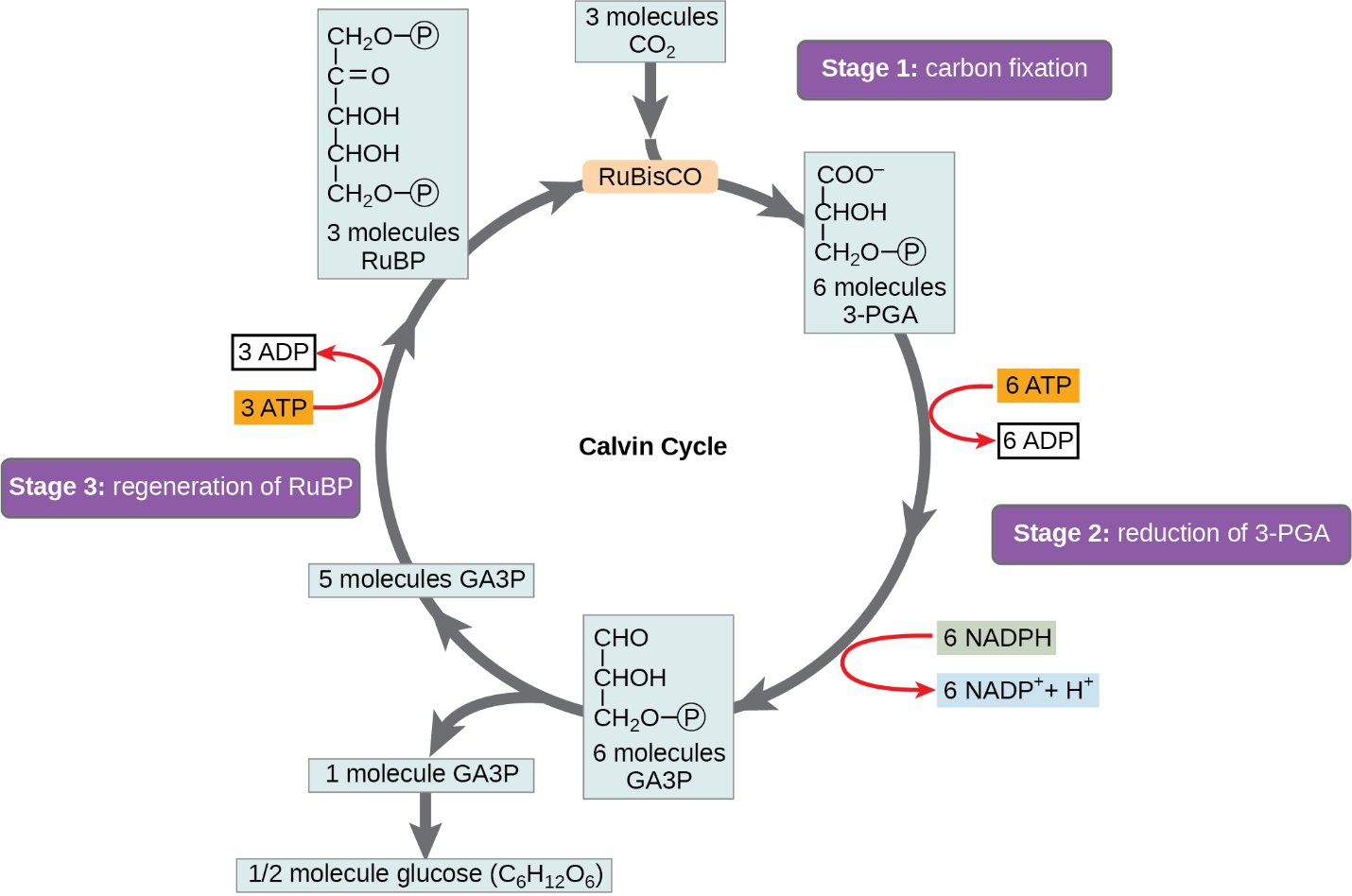  Carbon fixation Reduction Regeneration of RuBP The Evolution of Alternative mechanisms of Carbon Fixation in Hot, Arid Climates Photorespiration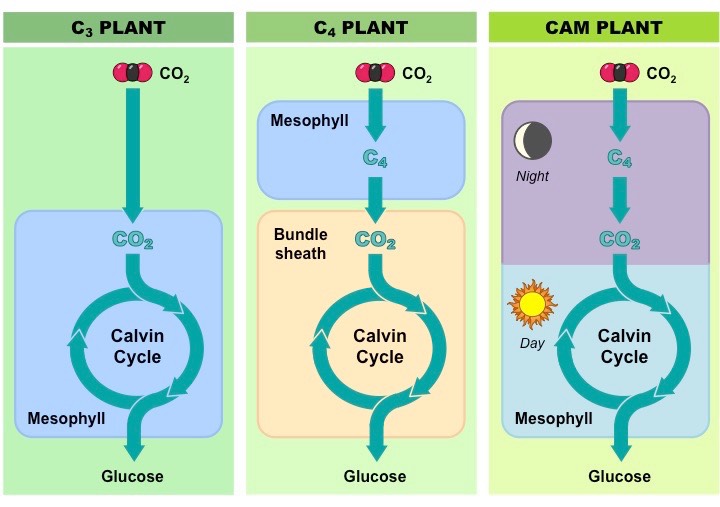 C3 Plants C4 Plants CAM Plants The Importance of Photosynthesis: A Review